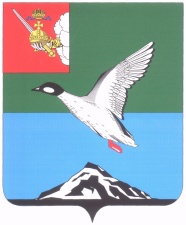 Муниципальное Собрание Череповецкого муниципального районаР Е Ш Е Н И Еот 06.07.2022                                                                                              № 317г. ЧереповецО проведении ежегодного районного конкурса на звание «Лучшее сельское поселение Череповецкого муниципального района»В целях повышения эффективности работы органов местного самоуправления сельских поселений района, Муниципальное Собрание районаРЕШИЛО:1. Утвердить Положение о ежегодном районном конкурсе «Лучшее сельское поселение Череповецкого муниципального района» (приложение 1).2. Утвердить Правила предоставления и расходования иного межбюджетного трансферта (гранта), имеющего целевое назначение, из бюджета района бюджету сельского поселения – победителю ежегодного районного конкурса «Лучшее поселение Череповецкого муниципального района» (приложение 2).3. Настоящее решение подлежит опубликованию в газете «Сельская новь» и размещению на официальном сайте Череповецкого муниципального района в информационно-телекоммуникационной сети «Интернет».4. Решение вступает в силу со дня его опубликования.Глава района 								     Н.Ю. МалковаУТВЕРЖДЕНОрешением Муниципального Собрания района от 06.07.2022 № 317(Приложение 1)ПОЛОЖЕНИЕО ЕЖЕГОДНОМ РАЙОННОМ КОНКУРСЕ «ЛУЧШЕЕ СЕЛЬСКОЕ ПОСЕЛЕНИЕЧЕРЕПОВЕЦКОГО МУНИЦИПАЛЬНОГО РАЙОНА» (далее – Положение)1. Общие положения1.1. Ежегодный районный конкурс «Лучшее поселение Череповецкого муниципального района» (далее - Конкурс) проводится ежегодно в целях содействия развитию местного самоуправления, повышения эффективности работы органов местного самоуправления сельских поселений района (далее соответственно – сельские поселения района, участники Конкурса), заинтересованности органов местного самоуправления сельских поселений района в комплексном социально-экономическом развитии муниципальных образований района.2. Организация деятельности и полномочияорганизационного комитета Конкурса 2.1. Для организации проведения Конкурса создается организационный комитет ежегодного районного конкурса «Лучшее поселение Череповецкого муниципального района» (далее - Организационный комитет).Организационный комитет состоит из председателя, секретаря и не менее 5 членов Организационного комитета.Состав Организационного комитета определяется администрацией района.2.2. Организационный комитет осуществляет следующие полномочия:принимает и рассматривает представленные на Конкурс документы и материалы;принимает решение о допуске сельского поселения к участию в Конкурсе или об отказе в допуске к участию в Конкурсе;проводит оценку документов в соответствии с критериями и показателями оценки, за исключением критериев и показателей оценки, указанных в пункте 3.8 настоящего Положения;подводит итоги Конкурса и определяет победителя Конкурса;организует награждение победителей Конкурса дипломами.2.3. Формой деятельности Организационного комитета являются заседания.2.4. Организационный комитет правомочен принимать решения, если на его заседании присутствует более половины от его состава. Решения Организационного комитета принимаются путем открытого голосования простым большинством голосов присутствующих на заседании членов Организационного комитета. При равенстве голосов право решающего голоса имеет председательствующий на заседании Организационного комитета.2.5. Председательствующий на заседании Организационного комитета руководит подготовкой заседаний и ведет заседания Организационного комитета, утверждает решения Организационного комитета.2.6. Секретарь Организационного комитета обеспечивает подготовку материалов к заседаниям Организационного комитета, уведомляет членов Организационного комитета о проведении заседания, ведет протоколы заседаний.2.7. Принятое на заседании Организационного комитета решение оформляется протоколом, который подписывают председательствующий и секретарь Организационного комитета.2.8. Члены Организационного комитета не вправе участвовать в подготовке представляемых на Конкурс документов и материалов.3. Порядок проведения Конкурса 3.1. Отдел по работе с общественностью и взаимодействию с муниципальными образованиями администрации района обеспечивает размещение извещения о проведении Конкурса на официальном сайте Череповецкого муниципального района в информационно-телекоммуникационной сети «Интернет» не позднее, чем за 1 месяц до даты окончания приема заявок.Извещение о проведении Конкурса должно содержать информацию об условиях и сроках проведения Конкурса, месте, сроке и порядке представления заявок и материалов, критериях и порядке оценки участников, порядке и сроках объявления результатов Конкурса.3.2. Конкурс проводится в 3 этапа:1-й этап - прием документов для участия в Конкурсе;2-й этап - рассмотрение и оценка документов;3-й этап - подведение итогов Конкурса, награждение победителя.3.3. Для участия в Конкурсе сельские поселения в срок не позднее 
1 марта текущего года представляют следующие документы:заявку на участие в Конкурсе по форме согласно приложению 2 к настоящему Положению;информационную карту участника Конкурса по форме согласно приложению 3 к настоящему Положению.Участники Конкурса имеют право представлять дополнительные документы и материалы, подтверждающие достижения в области муниципального управления: фото- и видеосъемку, публикации в средствах массовой информации, рекомендации государственных и общественных организаций, презентации и другие. В Конкурсе в текущем году не может участвовать участник Конкурса, признанный победителем Конкурса в предыдущем году.3.4. Участник Конкурса до истечения срока приема заявок, указанного в извещении о проведении Конкурса, имеет право отозвать свою заявку на участие в Конкурсе, уведомив об этом письменно Организационный комитет.3.5. По истечении срока приема заявок Организационный комитет в течение 10 рабочих дней принимает решение о допуске к участию в Конкурсе либо об отказе в допуске к участию в Конкурсе.3.6. Основаниями для отказа в допуске к участию в Конкурсе являются:представление документов, не соответствующих требованиям 
пункта 3.3 настоящего Положения;нарушение указанного в извещении о проведении Конкурса срока представления документов;участник Конкурса был признан победителем Конкурса в предыдущем году.3.7. После приема заявок Организационный комитет проводит анализ всех представленных документов и материалов в соответствии с критериями и показателями оценки.Итоговая оценка производится путем суммирования баллов с учетом баллов, присвоенных в соответствии с пунктом 3.8 настоящего Положения.В зависимости от количества набранных баллов Организационный комитет подводит итоги Конкурса и в срок не позднее 1 апреля текущего года определяет победителя Конкурса. Итоги Конкурса оформляются протоколом.3.8. Оценка сельских поселений района в сфере развития собственной доходной базы, оценка сельских поселений района в сфере снижения налоговой задолженности, а также оценка сельских поселений района по фактическим налоговым доходам от поступлений по налогу на имущество физических лиц, земельному налогу физических лиц и транспортному налогу физических лиц (далее - Оценка) с указанием баллов по каждому показателю осуществляется Финансовым управлением администрации района (далее – Финансовое управление) в соответствии с критериями и показателями оценки.Организационный комитет в течение 2 рабочих дней со дня окончания приема заявок направляет документы и материалы, представленные участниками Конкурса, в Финансовое управление для Оценки. Результаты Оценки представляются Финансовым управлением в Организационный комитет не позднее 7 рабочих дней со дня поступления документов и материалов в Финансовое управление.4. Порядок подведения итогов Конкурса4.1. На основании протокола, оформленного Организационным комитетом по итогам Конкурса, отдел по работе с общественностью и взаимодействию с муниципальными образованиями администрации района не позднее 5 рабочих дней со дня подписания протокола разрабатывает проект постановления администрации района об определении победителя Конкурса.4.2. Победителем Конкурса признается один участник Конкурса, набравший наибольшее количество баллов, который является получателем иного межбюджетного трансферта (гранта) из бюджета района в объеме, утвержденном в решении о бюджете в текущем году. 4.3. Победитель конкурса награждается дипломом.Приложение 1к Положению                                                                                 КРИТЕРИИ И ПОКАЗАТЕЛИоценки ежегодного районного конкурса«Лучшее поселение Череповецкого муниципального района»_____________________________________(наименование поселения района)за период с 1 января по 31 декабря отчетного года1 Оценка поселения в сфере развития собственной доходной базы рассчитывается по следующей формуле:ОДi = Ранг ДТРi + Ранг ДСРi, где:ОДi - оценка i-го поселения в сфере развития собственной доходной базы;Ранг ДТРi - место i-го поселения по показателю среднего темпа роста налоговых (за исключением налогов, передаваемых в соответствии с законодательством области по единым и дополнительным нормативам отчислений) и неналоговых доходов за отчетный год и 2 года, предшествующих отчетному;Ранг ДСРi - место i-го поселения по показателю среднего объема налоговых (за исключением налогов, передаваемых в соответствии с законодательством области по единым и дополнительным нормативам отчислений) и неналоговых доходов в расчете на 1 жителя за отчетный год и 2 года, предшествующих отчетному.Ранжирование поселений по показателям ДТРi, ДСРi производится по убыванию значений указанных показателей.Средний темп роста налоговых (за исключением налогов, передаваемых в соответствии с законодательством области по единым и дополнительным нормативам отчислений) и неналоговых доходов i-го поселения рассчитывается по формуле:ДТРi = корень третьей степени ((Дij / Дij-1) x (Дij-1 / Дij-2) x (Дij-2 / Дij-3)), где:Дij, Дij-1, Дij-2, Дij-3 - объемы налоговых (за исключением налогов, передаваемых в соответствии с законодательством области по единым и дополнительным нормативам отчислений) и неналоговых доходов i-го поселения в отчетном году и за 3 года, предшествующих отчетному, соответственно;j - отчетный год.Средний объем налоговых (за исключением налогов, передаваемых в соответствии с законодательством области по единым и дополнительным нормативам отчислений) и неналоговых доходов в расчете на 1 жителя за отчетный год и 2 года, предшествующих отчетному, определяется по формуле:ДСРi = (Дij / Насij + Дij-1 / Насij-1 + Дij-2 / Насij-2) / 3, где:Дij, Дij-1, Дij-2 - объемы налоговых (за исключением налогов, передаваемых в соответствии с законодательством области по единым и дополнительным нормативам отчислений) и неналоговых доходов i-го поселения в отчетном году и за 2 года, предшествующих отчетному, соответственно;j - отчетный год;Насij, Насij-1, Насij-2 - численность постоянного населения i-го поселения на конец отчетного года и за 2 года, предшествующих отчетному, соответственно.2 Оценка поселения в сфере снижения налоговой задолженности рассчитывается по следующей формуле:Онi = Ранг Нi, где:Онi - оценка i-го поселения в сфере снижения налоговой задолженности;Ранг Нi - место i-го поселения по показателю соотношения налоговой задолженности к объему налоговых доходов за отчетный год и 2 года, предшествующих отчетному.Ранжирование поселений по показателю Нi производится по возрастанию значений указанного показателя.Соотношение задолженности по налогам (за исключением налогов, передаваемых в соответствии с законодательством области по единым и дополнительным нормативам отчислений) к объему налоговых доходов за отчетный год и 2 года, предшествующих отчетному, определяется по формуле:Нi = (Нij / Налij + Нij-1 / Налij-1 + Нij-2 / Нij-2) / 3, где:Нij, Нij-1, Нij-2 - объем задолженности по налогам на конец отчетного года и за 2 года, предшествующих отчетному, соответственно;Налij, Налij-1, Налij-2 - объемы налоговых доходов i-го поселения в отчетном году и за 2 года, предшествующих отчетному, соответственно.3 Оценка поселения по фактическим налоговым доходам от поступлений по налогу на имущество физических лиц, земельному налогу физических лиц и транспортному налогу рассчитывается по следующей формуле:Оиi = РангНИi + РангЗНi+ РангТНi, где:Оиi - оценка i-го поселения по фактическим налоговым доходам от поступлений по налогу на имущество физических лиц и транспортному налогу;РангНИi - место i-го поселения по фактическим налоговым доходам от поступлений по налогу на имущество физических лиц за отчетный год;РангЗНi - место i-го поселения по фактическим налоговым доходам от поступлений по земельному налогу физических лиц за отчетный год;РангТНi - место i-го поселения по фактическим налоговым доходам от поступлений по транспортному налогу за отчетный год.Ранжирование поселений по показателям НИ, ЗН и ТН производится по убыванию значений указанных показателей.4 Привлечение денежных средств в связи с участием поселения в государственных программах (тыс. руб.).Среднее значение показателя рассчитывается по следующей формуле:Пср = Σ (ПДС1; ПДС2;…ПДСn)/n, где:Пср - среднее значение показателя, на основании которого выставляется балл;ПДС - сумма привлеченных денежных средств поселения - участника конкурса в связи с участием в государственных программах;n - количество поселений - участников конкурса, привлекших денежные средства в связи с участием в государственных программах.5  Доля типовых муниципальных услуг, предоставляемых в электронной форме, для которых обеспечена возможность предоставления в электронной форме выше III этапа рассчитывается по формуле:V25 = A / B, где:A - количество типовых муниципальных услуг, к которым обеспечено присоединение органов местного самоуправления городского (сельского поселения) посредством ГИС РПГУ, в соответствии с исполняемыми полномочиями;B - количество типовых муниципальных услуг, в отношении которых обеспечена возможность предоставления в электронной форме до III - V этапов, в соответствии с исполняемыми полномочиями6 Количество личных приемов граждан главой поселения.Среднее значение показателя рассчитывается по следующей формуле:Пср = Σ (ЛП1; ЛП2;… ЛПn)/n, где:Пср - среднее значение показателя, на основании которого выставляется балл;ЛП - количество личных приемов граждан главой поселения;n - количество поселений, где проводились личные приемы граждан.7 Доля участников культурно-досуговых формирований от численности населения поселения рассчитывается по следующей формуле:Показатель=М(Ккду)/М(Чн)×100%, где:М(Ккду) - число участников культурно-досуговых формирований (в соответствии с формой статистического наблюдения 7-нк);М(Чн) - численность населения сельского поселения              8 Количество уличных светильников на 1 км улиц рассчитывается по следующей формуле:Скм = Кс / Пу, где:Скм - количество уличных светильников на 1 км;Кс - общее количество уличных светильников;Пу - протяженность улиц (км)Приложение 2к Положению                                                ФормаЗАЯВКАна участие в ежегодном районном конкурсе «Лучшее поселение Череповецкого муниципального района»Приложение 3к Положению ФормаИНФОРМАЦИОННАЯ КАРТАучастника ежегодного районного конкурса«Лучшее поселение Череповецкого муниципального района»_____________________________________(наименование сельского поселения района)Таблица 1Таблица 2УТВЕРЖДЕНЫ
 решением Муниципального Собрания района от 06.07.2022 № 317 (Приложение 2)ПРАВИЛАПРЕДОСТАВЛЕНИЯ И РАСХОДОВАНИЯ ИНОГО МЕЖБЮДЖЕТНОГО ТРАНСФЕРТА (ГРАНТА), ИМЕЮЩЕГО ЦЕЛЕВОЕ НАЗНАЧЕНИЕ, ИЗ БЮДЖЕТА РАЙОНА БЮДЖЕТУ СЕЛЬСКОГО ПОСЕЛЕНИЯ РАЙОНА - ПОБЕДИТЕЛЮ ЕЖЕГОДНОГО РАЙОННОГО КОНКУРСА «ЛУЧШЕЕ ПОСЕЛЕНИЕ ЧЕРЕПОВЕЦКОГО МУНИЦИПАЛЬНОГО РАЙОНА»(далее - Правила)Настоящими Правилами определяются цели, условия предоставления и расходования иного межбюджетного трансферта (гранта), имеющего целевое назначение, из бюджета района бюджету сельского поселения района - победителю ежегодного районного конкурса «Лучшее поселение Череповецкого муниципального района» (далее - иной межбюджетный трансферт), условия предоставления и расходования, порядок предоставления иного межбюджетного трансферта, сроки и порядок представления отчетности об использовании иного межбюджетного трансферта, порядок возврата иного межбюджетного трансферта.1. Целевое назначение иного межбюджетного трансферта1.1. Целью предоставления иного межбюджетного трансферта является поощрение достижения наилучших значений показателей деятельности органа местного самоуправления сельского поселения района по итогам ежегодного районного конкурса «Лучшее поселение Череповецкого муниципального района» (далее – Конкурс).Иной межбюджетный трансферт используется на проведение мероприятия по празднованию дня образования Череповецкого муниципального района (далее – мероприятие), и (или) осуществление полномочий органов местного самоуправления по решению вопросов местного значения для обеспечения проведения мероприятия, и (или) оплату труда главы сельского поселения, и (или) работников органа местного самоуправления поселения, и (или) работников муниципальных учреждений (далее - расходные обязательства муниципальных образований района).Объем средств на оплату труда главы муниципального образования района, и (или) работников органа местного самоуправления поселения, и (или) работников муниципальных учреждений должен составлять не более 10% от общей суммы средств предоставленного иного межбюджетного трансферта.1.2. Иной межбюджетный трансферт имеет строго целевое назначение и расходуется сельским поселением – победителем Конкурса на цели, указанные в пункте 1.1 настоящих Правил.1.3. Орган местного самоуправления сельского поселения района несет ответственность за нецелевое использование иных межбюджетных трансфертов в соответствии со статьей 306.4 Бюджетного кодекса Российской Федерации.2. Условия предоставления и расходованияиных межбюджетных трансфертов2.1. Иной межбюджетный трансферт предоставляется бюджету сельского поселения при условии:наличия соглашения о предоставлении иного межбюджетного трансферта, имеющего целевое назначение, из бюджета района бюджету сельского поселения района - победителя Конкурса, заключенного между администрацией района и сельским поселением района (далее - Соглашение).В целях подготовки проекта Соглашения сельское поселение не позднее 15 календарных дней с даты принятия постановления администрации района об определении победителя Конкурса представляет в отдел по работе с общественностью и взаимодействию с муниципальными образованиями администрации района смету расходов по использованию иного межбюджетного трансферта, предварительно согласованную с Финансовым управлением администрации района.В случае возникновения необходимости внесения изменений в смету расходов по использованию иного межбюджетного трансферта после ее представления в отдел по работе с общественностью и взаимодействию с муниципальными образованиями администрации района сельское поселение представляет на рассмотрение в отдел по работе с общественностью и взаимодействию с муниципальными образованиями администрации района новую смету, содержащую уточненные сведения.Отдел по работе с общественностью и взаимодействию с муниципальными образованиями администрации района рассматривает смету расходов по использованию иного межбюджетного трансферта в течение 5 рабочих дней со дня ее получения от сельского поселения района, и в случае выявления несоответствия планируемых расходов целевому использованию иного межбюджетного трансферта, а также в случае, если сумма планируемых расходов превышает размер иного межбюджетного трансферта, отдел по работе с общественностью и взаимодействию с муниципальными образованиями администрации района возвращает представленную смету расходов по использованию иного межбюджетного трансферта (изменения в смету расходов по использованию иного межбюджетного трансферта) на доработку с обоснованием причин возврата.Новая смета, содержащая уточенные сведения, представляется в отдел по работе с общественностью и взаимодействию с муниципальными образованиями администрации района не позднее 5 рабочих дней со дня ее возвращения на доработку сельскому поселению района.Отдел по работе с общественностью и взаимодействию с муниципальными образованиями администрации района осуществляет подготовку проекта Соглашения, которое содержит разделы: предмет соглашения; объем иного межбюджетного трансферта; порядок, условия предоставления и сроки перечисления иного межбюджетного трансферта; взаимодействие и ответственность сторон, платежные реквизиты.Внесение в Соглашение изменений осуществляется по инициативе Сторон путем заключения дополнительного соглашения.Расторжение Соглашения осуществляется при взаимном согласии Сторон путем заключения дополнительного соглашения.2.2. Расходование иных межбюджетных трансфертов осуществляется в соответствии с обязательствами, предусмотренными пунктом 2.1 настоящих Правил, при условии предоставления сельским поселением первичных документов, подтверждающих целевое назначение расходов, согласно установленному администрацией соответствующего сельского поселения порядку санкционирования оплаты денежных обязательств.3. Порядок предоставления иного межбюджетного трансферта3.1. Иной межбюджетный трансферт предоставляется бюджету сельского поселения района на основании постановления администрации района об определении победителя Конкурса в пределах бюджетных ассигнований, предусмотренных решением о бюджете района на соответствующий финансовый год и плановый период.3.2. Перечисление иного межбюджетного трансферта осуществляется в соответствии с утвержденными лимитами бюджетных обязательств в течение 10 рабочих дней после  заключения Соглашения.4. Сроки и порядок представления отчетностиоб использовании иного межбюджетного трансферта4.1. Администрация сельского поселения представляет в отдел по работе с общественностью и взаимодействию с муниципальными образованиями администрации района отчеты об использовании иного межбюджетного трансферта, ежеквартально за квартал, в котором осуществлялось использование иного межбюджетного трансферта, в срок до 15 числа месяца, следующего за отчетным кварталом.4.2. Отчеты об использовании иного межбюджетного трансферта, составляются на 1 число месяца, следующего за отчетным кварталом, нарастающим итогом с начала года.5. Порядок возврата иных межбюджетных трансфертовНе использованный в текущем финансовом году иной межбюджетный трансферт подлежат возврату в доход бюджета района. Завершение операций по исполнению бюджета в текущем финансовом году осуществляется в порядке, установленном администрацией района.№п/пКритерии и показателиЗначенияБаллы1234БЮДЖЕТ БЮДЖЕТ БЮДЖЕТ БЮДЖЕТ 1.Оценка поселения в сфере развития собственной доходной базы1информация по ранжированию поселений с указанием баллов поселений - участников конкурса по показателю представляется Финансовым управлением11.Оценка поселения в сфере развития собственной доходной базы1информация по ранжированию поселений с указанием баллов поселений - участников конкурса по показателю представляется Финансовым управлением21.Оценка поселения в сфере развития собственной доходной базы1информация по ранжированию поселений с указанием баллов поселений - участников конкурса по показателю представляется Финансовым управлением31.Оценка поселения в сфере развития собственной доходной базы1информация по ранжированию поселений с указанием баллов поселений - участников конкурса по показателю представляется Финансовым управлением41.Оценка поселения в сфере развития собственной доходной базы1информация по ранжированию поселений с указанием баллов поселений - участников конкурса по показателю представляется Финансовым управлением52.Оценка поселения в сфере снижения налоговой задолженность2информация по ранжированию поселений с указанием баллов поселений - участников конкурса по показателю представляется Финансовым управлением12.Оценка поселения в сфере снижения налоговой задолженность2информация по ранжированию поселений с указанием баллов поселений - участников конкурса по показателю представляется Финансовым управлением22.Оценка поселения в сфере снижения налоговой задолженность2информация по ранжированию поселений с указанием баллов поселений - участников конкурса по показателю представляется Финансовым управлением32.Оценка поселения в сфере снижения налоговой задолженность2информация по ранжированию поселений с указанием баллов поселений - участников конкурса по показателю представляется Финансовым управлением42.Оценка поселения в сфере снижения налоговой задолженность2информация по ранжированию поселений с указанием баллов поселений - участников конкурса по показателю представляется Финансовым управлением53.Оценка поселения по фактическим налоговым доходам от поступлений по налогу на имущество физических лиц, земельному налогу  физических лиц и транспортному налогу физических лиц3информация по ранжированию поселений с указанием баллов поселений - участников конкурса по показателю представляется Финансовым управлением13.Оценка поселения по фактическим налоговым доходам от поступлений по налогу на имущество физических лиц, земельному налогу  физических лиц и транспортному налогу физических лиц3информация по ранжированию поселений с указанием баллов поселений - участников конкурса по показателю представляется Финансовым управлением23.Оценка поселения по фактическим налоговым доходам от поступлений по налогу на имущество физических лиц, земельному налогу  физических лиц и транспортному налогу физических лиц3информация по ранжированию поселений с указанием баллов поселений - участников конкурса по показателю представляется Финансовым управлением33.Оценка поселения по фактическим налоговым доходам от поступлений по налогу на имущество физических лиц, земельному налогу  физических лиц и транспортному налогу физических лиц3информация по ранжированию поселений с указанием баллов поселений - участников конкурса по показателю представляется Финансовым управлением43.Оценка поселения по фактическим налоговым доходам от поступлений по налогу на имущество физических лиц, земельному налогу  физических лиц и транспортному налогу физических лиц3информация по ранжированию поселений с указанием баллов поселений - участников конкурса по показателю представляется Финансовым управлением5МУНИЦИПАЛЬНОЕ УПРАВЛЕНИЕМУНИЦИПАЛЬНОЕ УПРАВЛЕНИЕМУНИЦИПАЛЬНОЕ УПРАВЛЕНИЕМУНИЦИПАЛЬНОЕ УПРАВЛЕНИЕ4.Наличие просроченной кредиторской задолженности органа местного самоуправления и муниципальных учреждений поселения (тыс. рублей)да04.Наличие просроченной кредиторской задолженности органа местного самоуправления и муниципальных учреждений поселения (тыс. рублей)нет35.Доля налоговых и неналоговых доходов местного бюджета (за исключением поступлений налоговых доходов по дополнительным нормативам отчислений) в общем объеме собственных доходов бюджета муниципального образования (без учета субвенций) (%)менее 20%15.Доля налоговых и неналоговых доходов местного бюджета (за исключением поступлений налоговых доходов по дополнительным нормативам отчислений) в общем объеме собственных доходов бюджета муниципального образования (без учета субвенций) (%)от 20% до 30%25.Доля налоговых и неналоговых доходов местного бюджета (за исключением поступлений налоговых доходов по дополнительным нормативам отчислений) в общем объеме собственных доходов бюджета муниципального образования (без учета субвенций) (%)от 30% до 40%35.Доля налоговых и неналоговых доходов местного бюджета (за исключением поступлений налоговых доходов по дополнительным нормативам отчислений) в общем объеме собственных доходов бюджета муниципального образования (без учета субвенций) (%)от 40% до 50%45.Доля налоговых и неналоговых доходов местного бюджета (за исключением поступлений налоговых доходов по дополнительным нормативам отчислений) в общем объеме собственных доходов бюджета муниципального образования (без учета субвенций) (%)50% и более 56.Количество сотрудников, прошедших повышение квалификации (чел., копии документов)0 чел.06.Количество сотрудников, прошедших повышение квалификации (чел., копии документов)1 чел. 16.Количество сотрудников, прошедших повышение квалификации (чел., копии документов)2 чел26.Количество сотрудников, прошедших повышение квалификации (чел., копии документов)3 чел.36.Количество сотрудников, прошедших повышение квалификации (чел., копии документов)4 чел.47.Объем привлеченных денежных средств в связи с участием поселения в государственных программах (тыс.рублей)(на основании среднего значения показателя)4не привлекли денежные средства07.Объем привлеченных денежных средств в связи с участием поселения в государственных программах (тыс.рублей)(на основании среднего значения показателя)4ниже среднего значения категории оцениваемого участника Конкурса17.Объем привлеченных денежных средств в связи с участием поселения в государственных программах (тыс.рублей)(на основании среднего значения показателя)4выше или равно среднему значению в категории оцениваемого участника Конкурса38.Наличие:  
НКО (1), общественных советов(2), 
ТОС (3), ветеранских организаций (4), 
молодежного парламента (5), старост (6)8.Наличие:  
НКО (1), общественных советов(2), 
ТОС (3), ветеранских организаций (4), 
молодежного парламента (5), старост (6)1 – отсутствие1 – наличие2 - отсутствие0208.Наличие:  
НКО (1), общественных советов(2), 
ТОС (3), ветеранских организаций (4), 
молодежного парламента (5), старост (6)2 - наличие3 – отсутствие3 - наличие2028.Наличие:  
НКО (1), общественных советов(2), 
ТОС (3), ветеранских организаций (4), 
молодежного парламента (5), старост (6)4 - отсутствие4 - наличие5 – отсутствие5 - наличие6 – до 6 чел. 6 - 6 и более чел.0202029.Количество поданных заявок на участие в областных, районных конкурсах (единиц)009.Количество поданных заявок на участие в областных, районных конкурсах (единиц)119.Количество поданных заявок на участие в областных, районных конкурсах (единиц)229.Количество поданных заявок на участие в областных, районных конкурсах (единиц)339.Количество поданных заявок на участие в областных, районных конкурсах (единиц)449.Количество поданных заявок на участие в областных, районных конкурсах (единиц)5 и более 510.Доля занятого населения поселения, зарегистрированного в качестве индивидуальных предпринимателей от общей численности занятого населения поселения (%)0%010.Доля занятого населения поселения, зарегистрированного в качестве индивидуальных предпринимателей от общей численности занятого населения поселения (%)1%110.Доля занятого населения поселения, зарегистрированного в качестве индивидуальных предпринимателей от общей численности занятого населения поселения (%)2%210.Доля занятого населения поселения, зарегистрированного в качестве индивидуальных предпринимателей от общей численности занятого населения поселения (%)3%310.Доля занятого населения поселения, зарегистрированного в качестве индивидуальных предпринимателей от общей численности занятого населения поселения (%)4%410.Доля занятого населения поселения, зарегистрированного в качестве индивидуальных предпринимателей от общей численности занятого населения поселения (%)5% и более 511.Доля занятого населения поселения, работающего по трудовому договору у индивидуальных предпринимателей, от общей численности занятого населения поселения (%)менее 10%011.Доля занятого населения поселения, работающего по трудовому договору у индивидуальных предпринимателей, от общей численности занятого населения поселения (%)от 10% до 15%111.Доля занятого населения поселения, работающего по трудовому договору у индивидуальных предпринимателей, от общей численности занятого населения поселения (%)от 15% до 20%211.Доля занятого населения поселения, работающего по трудовому договору у индивидуальных предпринимателей, от общей численности занятого населения поселения (%)от 20% до 25%311.Доля занятого населения поселения, работающего по трудовому договору у индивидуальных предпринимателей, от общей численности занятого населения поселения (%)от 25% до 30%411.Доля занятого населения поселения, работающего по трудовому договору у индивидуальных предпринимателей, от общей численности занятого населения поселения (%)30% и более512.Доля типовых муниципальных услуг, предоставляемых в электронной форме, для которых обеспечена возможность предоставления в электронной форме выше III этапа, единиц 50012.Доля типовых муниципальных услуг, предоставляемых в электронной форме, для которых обеспечена возможность предоставления в электронной форме выше III этапа, единиц 5от > 0 до 0.25112.Доля типовых муниципальных услуг, предоставляемых в электронной форме, для которых обеспечена возможность предоставления в электронной форме выше III этапа, единиц 5от 0,25 до 0,50212.Доля типовых муниципальных услуг, предоставляемых в электронной форме, для которых обеспечена возможность предоставления в электронной форме выше III этапа, единиц 5от 0,50 до 0,75312.Доля типовых муниципальных услуг, предоставляемых в электронной форме, для которых обеспечена возможность предоставления в электронной форме выше III этапа, единиц 5от 0,75 до <1412.Доля типовых муниципальных услуг, предоставляемых в электронной форме, для которых обеспечена возможность предоставления в электронной форме выше III этапа, единиц 515ИНФОРМАЦИОННАЯ ОТКРЫТОСТЬ ДЕЯТЕЛЬНОСТИ ОРГАНОВ МЕСТНОГО САМОУПРАВЛЕНИЯИНФОРМАЦИОННАЯ ОТКРЫТОСТЬ ДЕЯТЕЛЬНОСТИ ОРГАНОВ МЕСТНОГО САМОУПРАВЛЕНИЯИНФОРМАЦИОННАЯ ОТКРЫТОСТЬ ДЕЯТЕЛЬНОСТИ ОРГАНОВ МЕСТНОГО САМОУПРАВЛЕНИЯИНФОРМАЦИОННАЯ ОТКРЫТОСТЬ ДЕЯТЕЛЬНОСТИ ОРГАНОВ МЕСТНОГО САМОУПРАВЛЕНИЯ13.Размещение информации о деятельности органов местного самоуправления поселения на официальном сайте органов местного самоуправления поселения в сети Интернет в соответствии с требованиями Федерального закона от 09.02.2009 № 8-ФЗ «Об обеспечении доступа к информации о деятельности государственных органов и органов местного самоуправления»нетда0214.Наличие возможности для обращения граждан в органы местного самоуправления поселения через официальный сайт органов местного самоуправления поселения (либо официальный сайт муниципального района, на котором размещена информация о деятельности органов местного самоуправления поселения)нетда0215.Информационная открытость сельского поселения:- наличие сайта поселения (его ведение)- наличие группы сельского поселения в социальных сетях- количество подписчиков группы в социальных сетях- опубликование уникальных информационных сообщений (не репосты) в группе поселения в социальных сетях (официальных пабликах) о деятельности ОМСУ, официальных событиях и мероприятиях, проводимых сельским поселением и иной официальной информацииданетданетза каждые 300 человек по 2 балла (но не более 10 баллов)нетда, не менее 5 раз в неделю10100516.Количество проведенных личных приемов граждан главой поселения (единиц)(на основании среднего значения показателя, карточки личного приема) 6 личные приемы граждан не проводились 016.Количество проведенных личных приемов граждан главой поселения (единиц)(на основании среднего значения показателя, карточки личного приема) 6 ниже среднего значения в категории оцениваемого участника Конкурса116.Количество проведенных личных приемов граждан главой поселения (единиц)(на основании среднего значения показателя, карточки личного приема) 6 выше или равно среднему значению в категории оцениваемого участника Конкурса317.Количество проведенных сходов, собраний по обсуждению вопросов местного самоуправления (единиц) (протоколы)0-34-67-910-1213-1516 и более012345РЕШЕНИЕ ВОПРОСОВ МЕСТНОГО ЗНАЧЕНИЯ В СФЕРЕ ФИЗИЧЕСКОЙ КУЛЬТУРЫ И СПОРТАРЕШЕНИЕ ВОПРОСОВ МЕСТНОГО ЗНАЧЕНИЯ В СФЕРЕ ФИЗИЧЕСКОЙ КУЛЬТУРЫ И СПОРТАРЕШЕНИЕ ВОПРОСОВ МЕСТНОГО ЗНАЧЕНИЯ В СФЕРЕ ФИЗИЧЕСКОЙ КУЛЬТУРЫ И СПОРТАРЕШЕНИЕ ВОПРОСОВ МЕСТНОГО ЗНАЧЕНИЯ В СФЕРЕ ФИЗИЧЕСКОЙ КУЛЬТУРЫ И СПОРТА118.Количество спортивных сооружений, находящихся на территории поселения (единиц)по 2 балла за каждый оборудованный объект (не более 10 баллов)19.Участие команд сельских поселений в отчетном году в спортивных мероприятиях  (единиц)районного уровняобластного уровняфедерального уровня123РЕШЕНИЕ ВОПРОСОВ МЕСТНОГО ЗНАЧЕНИЯ В СФЕРЕ КУЛЬТУРЫРЕШЕНИЕ ВОПРОСОВ МЕСТНОГО ЗНАЧЕНИЯ В СФЕРЕ КУЛЬТУРЫРЕШЕНИЕ ВОПРОСОВ МЕСТНОГО ЗНАЧЕНИЯ В СФЕРЕ КУЛЬТУРЫРЕШЕНИЕ ВОПРОСОВ МЕСТНОГО ЗНАЧЕНИЯ В СФЕРЕ КУЛЬТУРЫ20.Доля участников культурно-досуговых формирований от численности населения поселения (%)7от 0% до 5%020.Доля участников культурно-досуговых формирований от численности населения поселения (%)7от 5% до 10%120.Доля участников культурно-досуговых формирований от численности населения поселения (%)7от 10% до 20%220.Доля участников культурно-досуговых формирований от численности населения поселения (%)7от 20% до 30%320.Доля участников культурно-досуговых формирований от численности населения поселения (%)7от 30% до 40%420.Доля участников культурно-досуговых формирований от численности населения поселения (%)740% и более521.Доля доходов от оказания платных услуг в расходах на содержание учреждения культуры (%)0-2%3-5%6-7%8-10%10-12%13% и более012345РЕШЕНИЕ ВОПРОСОВ МЕСТНОГО ЗНАЧЕНИЯ В СФЕРЕ БЛАГОУСТРОЙСТВАРЕШЕНИЕ ВОПРОСОВ МЕСТНОГО ЗНАЧЕНИЯ В СФЕРЕ БЛАГОУСТРОЙСТВАРЕШЕНИЕ ВОПРОСОВ МЕСТНОГО ЗНАЧЕНИЯ В СФЕРЕ БЛАГОУСТРОЙСТВАРЕШЕНИЕ ВОПРОСОВ МЕСТНОГО ЗНАЧЕНИЯ В СФЕРЕ БЛАГОУСТРОЙСТВА1%22.Количество уличных светильников на 1 км улиц (единиц) 8Менее 30122.Количество уличных светильников на 1 км улиц (единиц) 8от 30 до 50222.Количество уличных светильников на 1 км улиц (единиц) 8от 50 до 70322.Количество уличных светильников на 1 км улиц (единиц) 8от 70до 90 422.Количество уличных светильников на 1 км улиц (единиц) 890 и более523.Количество памятников, обелисков, братских могил, памятников архитектуры, в отношении которых были проведены мероприятия, направленные на обустройство территории (единиц) (информация фотоматериалы)по 2 балла за каждый оборудованный объект (не более 10 баллов)24.Количество оборудованных детских игровых площадок в поселении (единиц) (информация, фотоматериалы)по 2 балла за каждую оборудованную площадку (не более 10 баллов)25.Количество мест массового отдыха людей (пляжей, парков, скверов, зон отдыха и др.), в отношении которых были проведены мероприятия, направленные на обустройство территории (единиц) ((информация, фотоматериалы)по 2 балла за каждый оборудованный объект (не более 10 баллов)ДОСТИЖЕНИЯ И ПРАКТИКИДОСТИЖЕНИЯ И ПРАКТИКИДОСТИЖЕНИЯ И ПРАКТИКИДОСТИЖЕНИЯ И ПРАКТИКИ26.Практики муниципального управления, внедренные в муниципальном образовании в отчетном году (единиц) (механизмы, процедуры, методики принятия управленческих решений в достижении целей и наилучших значений показателей в различных областях социально-экономического развития поселения)по 2 балла за каждую практику (не более 10 баллов), при этом практики муниципального уровня, представленные на конкурсах федерального уровня, - по 10 баллов за каждую практикуРЕШЕНИЕ ВОПРОСОВ МЕСТНОГО ЗНАЧЕНИЯ В СФЕРЕ ПОЖАРНОЙ БЕЗОПАСНОСТИРЕШЕНИЕ ВОПРОСОВ МЕСТНОГО ЗНАЧЕНИЯ В СФЕРЕ ПОЖАРНОЙ БЕЗОПАСНОСТИРЕШЕНИЕ ВОПРОСОВ МЕСТНОГО ЗНАЧЕНИЯ В СФЕРЕ ПОЖАРНОЙ БЕЗОПАСНОСТИРЕШЕНИЕ ВОПРОСОВ МЕСТНОГО ЗНАЧЕНИЯ В СФЕРЕ ПОЖАРНОЙ БЕЗОПАСНОСТИ27.Количество проведенных инструктажей с населением по правилам пожарной безопасности (единиц) (выписки из журнала)0-5027.Количество проведенных инструктажей с населением по правилам пожарной безопасности (единиц) (выписки из журнала)6-10127.Количество проведенных инструктажей с населением по правилам пожарной безопасности (единиц) (выписки из журнала)11-15227.Количество проведенных инструктажей с населением по правилам пожарной безопасности (единиц) (выписки из журнала)16-20327.Количество проведенных инструктажей с населением по правилам пожарной безопасности (единиц) (выписки из журнала)21-25427.Количество проведенных инструктажей с населением по правилам пожарной безопасности (единиц) (выписки из журнала)                       26 и более528.Количество зарегистрированных пожаров на территории сельского поселения, палов сухой травы (единиц) (информация ЕДДС Череповецкого района)012 3 и более3210(полное наименование участника – сельского поселения района)(полное наименование участника – сельского поселения района)(полное наименование участника – сельского поселения района)(полное наименование участника – сельского поселения района)(полное наименование участника – сельского поселения района)заявляет о своем намерении принять участие в ежегодном районном конкурсе «Лучшее поселение Череповецкого муниципального района»: заявляет о своем намерении принять участие в ежегодном районном конкурсе «Лучшее поселение Череповецкого муниципального района»: заявляет о своем намерении принять участие в ежегодном районном конкурсе «Лучшее поселение Череповецкого муниципального района»: заявляет о своем намерении принять участие в ежегодном районном конкурсе «Лучшее поселение Череповецкого муниципального района»: заявляет о своем намерении принять участие в ежегодном районном конкурсе «Лучшее поселение Череповецкого муниципального района»: Участник подтверждает полноту и достоверность сведений, указанных в информационной карте (прилагается).Участник подтверждает полноту и достоверность сведений, указанных в информационной карте (прилагается).Участник подтверждает полноту и достоверность сведений, указанных в информационной карте (прилагается).Участник подтверждает полноту и достоверность сведений, указанных в информационной карте (прилагается).Участник подтверждает полноту и достоверность сведений, указанных в информационной карте (прилагается).Глава сельского поселения(подпись)(расшифровка подписи)«__» __________ 20__ г.М.П.«__» __________ 20__ г.М.П.«__» __________ 20__ г.М.П.«__» __________ 20__ г.М.П.«__» __________ 20__ г.М.П.№п/пИнформация о поселенииДанные участника конкурса1.Полное наименование поселения (в соответствии с уставом поселения)2.Численность населения на 1 января отчетного года, всего 
(по данным Вологдастата)3.Адрес официального сайта в сети Интернет (либо адрес официального муниципального сайта района, на котором размещена информация о деятельности органов местного самоуправления поселения)4.Ф.И.О. главы поселения5.Почтовый адрес6.Телефон/факс7.Адрес электронной почты8.Ответственный исполнитель (Ф.И.О., должность)9.Телефон ответственного исполнителя№п/пКритерии и показателиДанные участника конкурсаПодробный расчет показателя12341.Наличие просроченной кредиторской задолженности органа местного самоуправления и муниципальных учреждений поселения (тыс. рублей)1.Наличие просроченной кредиторской задолженности органа местного самоуправления и муниципальных учреждений поселения (тыс. рублей)2.Доля налоговых и неналоговых доходов местного бюджета (за исключением поступлений налоговых доходов по дополнительным нормативам отчислений) в общем объеме собственных доходов бюджета муниципального образования (без учета субвенций) (%)2.Доля налоговых и неналоговых доходов местного бюджета (за исключением поступлений налоговых доходов по дополнительным нормативам отчислений) в общем объеме собственных доходов бюджета муниципального образования (без учета субвенций) (%)2.Доля налоговых и неналоговых доходов местного бюджета (за исключением поступлений налоговых доходов по дополнительным нормативам отчислений) в общем объеме собственных доходов бюджета муниципального образования (без учета субвенций) (%)2.Доля налоговых и неналоговых доходов местного бюджета (за исключением поступлений налоговых доходов по дополнительным нормативам отчислений) в общем объеме собственных доходов бюджета муниципального образования (без учета субвенций) (%)2.Доля налоговых и неналоговых доходов местного бюджета (за исключением поступлений налоговых доходов по дополнительным нормативам отчислений) в общем объеме собственных доходов бюджета муниципального образования (без учета субвенций) (%)3.Количество сотрудников, прошедших повышение квалификации (чел., копии документов)4.Объем привлеченных денежных средств в связи с участием поселения в государственных программах (тыс. рублей)(на основании среднего значения показателя)5.Наличие:  
НКО (1), 
общественных советов(2), 
ТОС (3), ветеранских организаций (4), молодежного парламента (5), старост (6)5.Наличие:  
НКО (1), 
общественных советов(2), 
ТОС (3), ветеранских организаций (4), молодежного парламента (5), старост (6)5.Наличие:  
НКО (1), 
общественных советов(2), 
ТОС (3), ветеранских организаций (4), молодежного парламента (5), старост (6)5.Наличие:  
НКО (1), 
общественных советов(2), 
ТОС (3), ветеранских организаций (4), молодежного парламента (5), старост (6)6.Количество поданных заявок на участие в областных, районных конкурсах (единиц)7.Доля занятого населения поселения, зарегистрированного в качестве индивидуальных предпринимателей  от общей численности занятого населения поселения (%)8.Доля занятого населения поселения, работающего по трудовому договору у индивидуальных предпринимателей, от общей численности занятого населения поселения (%)8.Доля занятого населения поселения, работающего по трудовому договору у индивидуальных предпринимателей, от общей численности занятого населения поселения (%)8.Доля занятого населения поселения, работающего по трудовому договору у индивидуальных предпринимателей, от общей численности занятого населения поселения (%)8.Доля занятого населения поселения, работающего по трудовому договору у индивидуальных предпринимателей, от общей численности занятого населения поселения (%)8.Доля занятого населения поселения, работающего по трудовому договору у индивидуальных предпринимателей, от общей численности занятого населения поселения (%)8.Доля занятого населения поселения, работающего по трудовому договору у индивидуальных предпринимателей, от общей численности занятого населения поселения (%)9.Доля типовых муниципальных услуг, предоставляемых в электронной форме, для которых обеспечена возможность предоставления в электронной форме выше III этапа (единиц) 9.Доля типовых муниципальных услуг, предоставляемых в электронной форме, для которых обеспечена возможность предоставления в электронной форме выше III этапа (единиц) 9.Доля типовых муниципальных услуг, предоставляемых в электронной форме, для которых обеспечена возможность предоставления в электронной форме выше III этапа (единиц) 9.Доля типовых муниципальных услуг, предоставляемых в электронной форме, для которых обеспечена возможность предоставления в электронной форме выше III этапа (единиц) 10.Размещение информации о деятельности органов местного самоуправления поселения на официальном сайте органов местного самоуправления поселения в сети Интернет в соответствии с требованиями Федерального закона от 09.02.2009 № 8-ФЗ «Об обеспечении доступа к информации о деятельности государственных органов и органов местного самоуправления»11.Наличие возможности для обращения граждан в органы местного самоуправления поселения через официальный сайт органов местного самоуправления поселения (либо официальный сайт муниципального района, на котором размещена информация о деятельности органов местного самоуправления поселения)12.Количество проведенных личных приемов граждан главой поселения (единиц)(на основании среднего значения показателя, карточки личного приема)  12.Количество проведенных личных приемов граждан главой поселения (единиц)(на основании среднего значения показателя, карточки личного приема)  12.Количество проведенных личных приемов граждан главой поселения (единиц)(на основании среднего значения показателя, карточки личного приема)  13.Количество проведенных сходов, собраний по обсуждению вопросов местного самоуправления (единиц) (протоколы)14.Количество спортивных сооружений, находящихся на территории поселения (единиц)15.Информационная открытость сельского поселения:- наличие сайта поселения (его ведение)- наличие группы сельского поселения в социальных сетях- количество подписчиков группы в социальных сетях- опубликование уникальных информационных сообщений (не репосты) в группе поселения в социальных сетях (официальных пабликах) о деятельности ОМСУ, официальных событиях и мероприятиях, проводимых сельским поселением и иной официальной информации16.Участие команд сельских поселений в отчетном году в спортивных мероприятиях  (единиц)17.Доля участников культурно-досуговых формирований от численности населения поселения (%)718.Доля доходов от оказания платных услуг в расходах на содержание учреждения культуры (%)19.Количество уличных светильников на 1 км улиц (единиц) 820.Количество памятников, обелисков, братских могил, памятников архитектуры, в отношении которых были проведены мероприятия, направленные на обустройство территории (единиц) (информация фотоматериалы)21.Количество оборудованных детских игровых площадок в поселении (единиц) (информация, фотоматериалы)22.Количество мест массового отдыха людей (пляжей, парков, скверов, зон отдыха и др.), в отношении которых были проведены мероприятия, направленные на обустройство территории (единиц) ((информация, фотоматериалы)23.Практики муниципального управления, внедренные в муниципальном образовании в отчетном году (единиц) (механизмы, процедуры, методики принятия управленческих решений в достижении целей и наилучших значений показателей в различных областях социально-экономического развития поселения)24.Количество проведенных инструктажей с населением по правилам пожарной безопасности (единиц) (выписки из журнала)25.Количество зарегистрированных пожаров на территории сельского поселения, палов сухой травы (единиц) (информация ЕДДС Череповецкого района)